Rovan-infobladHEJ! Nu närmar sig Julen igen och dags att snart vända blad och ett nytt år står för dörren med möjligheter att få skapa sig nya goa minnen.Här kommer lite information från styrelsen.Styrelsen vill påminna beslutet om att vi inte ska mata        småfåglarna inom Rovans område, detta för att undvika att vi även då matar råttor som vi inte önskar ha hos oss.                         Påminnelse om vår ”vicevärdstelefon”.Gunnel Meyer   070–3144669Erna Jangenfelt 070–2154405Tider för kontakt på dessa nummer Vardagar 09–12 Vill åter påminna om detta med levande ljus låt dom aldrig vara ensamma. 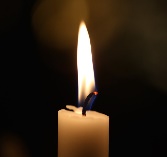 ”Tänk på att livet ger dig en ny chans, det kallas imorgon”Till sist vill vi från styrelsen önska er en riktigGOD JUL och GOTT NYTT ÅR